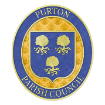 PURTON PARISH COUNCILDepartment :       ADMINISTRATIONDepartment :       ADMINISTRATIONLocation:             COUNCIL OFFICES, Station Road, Purton, SN5 4AJLocation:             COUNCIL OFFICES, Station Road, Purton, SN5 4AJJob title :              Finance OfficerJob title :              Finance OfficerGrade/salary:SCP 24-28  £31,099-£34,723Full Time Post 37 hours per weekGeneral Description :General Description :To manage the day to day financial operation of the Council under the direction of the Clerk.To manage the day to day financial operation of the Council under the direction of the Clerk.Specific Duties:Specific Duties:In the absence of the Clerk, deputising as RFO including: managing payroll to prepare monthly salaries/payslips/bank paymentsPreparing and submitting to Government bodies and Unitary authoritiesmonthly PAYE payments to Inland Revenue monthly Pension payments to Wiltshire Council Pension schemeregular VAT Returns, and VAT Refund claimsPreparation of annual budgets, including financial reserves statementsPreparing and submitting accounts and associated information at year-end annual accounts in accordance with regulations laid down by NALC, the Charities Commission and the relevant Statements of Recommended Practice (SORP)PPC Annual Return to External Auditors with additional documentation Annual Return to the Charities Commission for each charityFinancial summary information required for PPC Annual Report and the Wiltshire Council’s Council Tax information leafletRevised Assets Registers for PPC and each charityAccounts for each Charity to the Independent Examiner, followed by ongoing liaison until the report on the annual accounts is received Regular discussion with the Finance Chairman includingbriefing on financial agenda itemsoverview of financial systems and status, and review of forward programmesLiaison with the Internal Auditor during twice-yearly visits and as required, including actions arising from the Internal Audit reports, and draft responseDay to day accounting processes including managing supplier/customer invoices, weekly banking, bank reconciliation, petty cashmanaging bank and cash balances in order to maximise bank interest receivable.producing monthly Income and Expenditure reports for committee approvalproducing quarterly Budget Monitoring statements for committee informationliaising with utilities and other suppliers on contracts and accounting queriespreparing financial statement and information for Council and committee meetings, etcreviewing insurance matters including updates to the Schedule of Cover reviewing the PPC Financial Risk Register and preparing updates for Council approval.managing financial aspects of projects.Collating information and managing recharges for shared income and expenditure itemsusing staff timesheets for salary recharges  using insurance policy unit cost breakdowns for insurance recharges  using other expenditure items for recharges to outside bodiesGeneral IT support to staff and dealing with other IT matters including sourcing and ordering of new equipmentoffice cover as requiredSupervisory support to Admin Asst who is aiding financial data input to support Finance Officer due to additional work (Purton Red House)In the absence of the Clerk, deputising as RFO including: managing payroll to prepare monthly salaries/payslips/bank paymentsPreparing and submitting to Government bodies and Unitary authoritiesmonthly PAYE payments to Inland Revenue monthly Pension payments to Wiltshire Council Pension schemeregular VAT Returns, and VAT Refund claimsPreparation of annual budgets, including financial reserves statementsPreparing and submitting accounts and associated information at year-end annual accounts in accordance with regulations laid down by NALC, the Charities Commission and the relevant Statements of Recommended Practice (SORP)PPC Annual Return to External Auditors with additional documentation Annual Return to the Charities Commission for each charityFinancial summary information required for PPC Annual Report and the Wiltshire Council’s Council Tax information leafletRevised Assets Registers for PPC and each charityAccounts for each Charity to the Independent Examiner, followed by ongoing liaison until the report on the annual accounts is received Regular discussion with the Finance Chairman includingbriefing on financial agenda itemsoverview of financial systems and status, and review of forward programmesLiaison with the Internal Auditor during twice-yearly visits and as required, including actions arising from the Internal Audit reports, and draft responseDay to day accounting processes including managing supplier/customer invoices, weekly banking, bank reconciliation, petty cashmanaging bank and cash balances in order to maximise bank interest receivable.producing monthly Income and Expenditure reports for committee approvalproducing quarterly Budget Monitoring statements for committee informationliaising with utilities and other suppliers on contracts and accounting queriespreparing financial statement and information for Council and committee meetings, etcreviewing insurance matters including updates to the Schedule of Cover reviewing the PPC Financial Risk Register and preparing updates for Council approval.managing financial aspects of projects.Collating information and managing recharges for shared income and expenditure itemsusing staff timesheets for salary recharges  using insurance policy unit cost breakdowns for insurance recharges  using other expenditure items for recharges to outside bodiesGeneral IT support to staff and dealing with other IT matters including sourcing and ordering of new equipmentoffice cover as requiredSupervisory support to Admin Asst who is aiding financial data input to support Finance Officer due to additional work (Purton Red House)